AAT Professional Diploma in Accounting Level 4Duration: 18 months with End Point Assessment (EPA) available from month 12 Cost: The apprenticeship is set at £8000 with a £400 employer contribution + VATClassroom Delivery: You will attend one day a week. On Programme DeliveryFunctional Skills: Both maths and English are required at Level 2 or relevant GSCE results Registration: for AAT, exams and text booksQualification: AAT Advanced Diploma in Accounting Units Covered and AAT Unit ExamsApplied Management Accounting (mandatory)Drafting and Interpreting Financial Statements (mandatory)Internal Accounting Systems and Controls (mandatory)Business Tax (optional)Personal Tax (optional)Audit and Assurance (optional)Cash and Financial Management (optional)*Units are only assessed in the synoptic assessment and not on programme Assessment in the Workplace: Your designated Training Assessor will visit you in the workplace to support the development of your on programme portfolio and to complete your quarterly reviewsTracking Your Progress: Our electronic portfolio, OneFile will track your progressPeople Involved in Your ApprenticeshipTraining Assessor: A qualified and experienced training assessorGroup Quality Manager: Michelle Pointer Gateway: On completion of the on programme learning, the employer, training provider and learner will confirm that the apprentice is ready for the End Point AssessmentEnd Point Assessment (EPA)End Point AssessmentPortfolio of evidence and a professional discussion, worth 60%GradingA Pass is awarded for achievement of 70%A Distinction is awarded for the achievement of 90%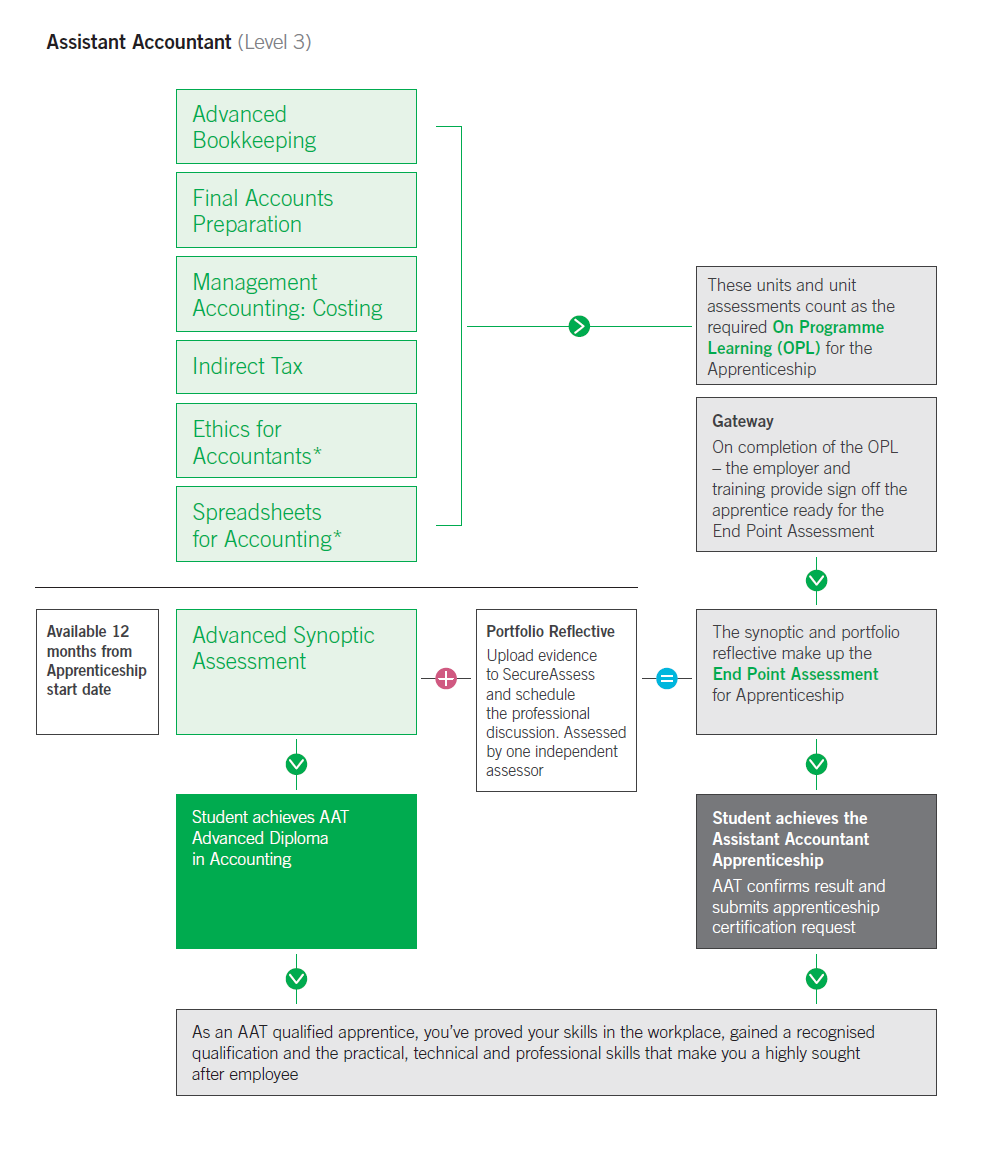 